Publicado en Las Condes, Chile el 23/09/2020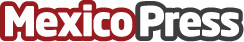 Altiuz explica cómo el confinamiento impulsa el crecimiento exponencial del Big DataAltuiz, empresa líder en tecnología en Chile y Latinoamérica, ha observado durante el periodo de confinamiento cómo el mundo ha avanzado a pasos agigantados, sobre todo en lo que respecta en la tecnología, su uso y cómo el Big Data se ha convertido en un aliado de las empresasDatos de contacto:Altiuz Soluciones Tecnológicas de Negocios+ 56 2 2335 2461Nota de prensa publicada en: https://www.mexicopress.com.mx/altiuz-explica-como-el-confinamiento-impulsa Categorías: E-Commerce Ciberseguridad http://www.mexicopress.com.mx